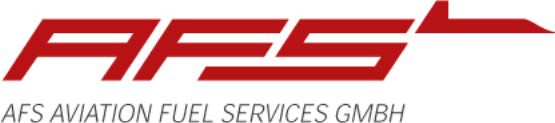 Die AFS Aviation Fuel Services GmbH, eine Beteiligungsgesellschaft der Swissport Deutschland GmbH und der Deutsche Lufthansa AG, ist ein Dienstleistungsunternehmen mit dem Schwerpunkt in der Betankung von Luftfahrzeugen an elf deutschen und zwei österreichischen Verkehrsflughäfen.Die Dienstleistung umfasst zudem den Transport und die Lagerung von Flugkraftstoffen, den Betrieb von Tankanlagen sowie das Management von Joint Ventures der Mineralölindustrie.Für unsere Hamburger Zentrale suchen wir einen Mitarbeiter IT (m/w)Ihre Aufgaben:Unterstützung und Beratung interner Kunden in allen IT BelangenKoordination, Wartung und Verbesserung der IT-Infrastruktur (Hardware, Software, Systemupdates)Bearbeitung und Behebung von IT Störungen bei Hard- und SoftwareproblemenBestellung und Installation von Hard- und SoftwareMitarbeit in komplexen IT-ProjektenGewährleistung der Datensicherheit und -kontrolle sowie der Einhaltung der DatenschutzbestimmungenIhr Profil:Abgeschlossene Ausbildung (Fachinformatik oder vergleichbare Ausbildung)Umfassende Kenntnisse der Windows Betriebssysteme und Office AnwendungenHohe Affinität zu neuen Cloud-basierenden LösungenGute Kenntnisse in NetzwerktechnologienAusgeprägte KundenorientierungGute EnglischkenntnisseHaben wir Ihr Interesse geweckt?Dann freuen wir uns über Ihre aussagekräftige Bewerbung unter Angabe IhrerGehaltsvorstellung und Ihres frühestmöglichen Eintrittstermins unter:Recruiting@afs.aero